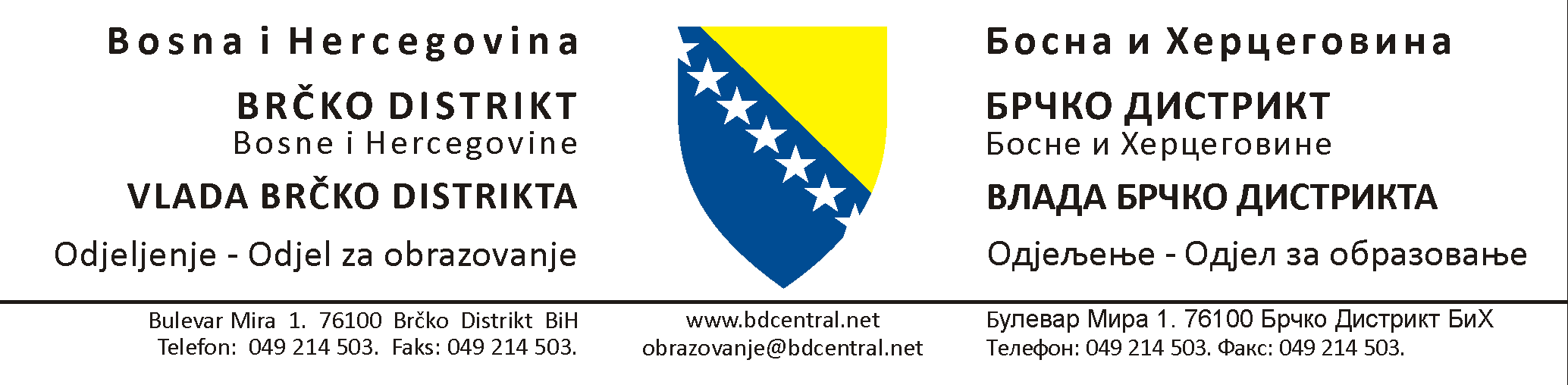 PRAVILNIK O ORGANIZOVANJU, NAČINU, VREMENU I USLOVIMA POLAGANJA I PONIŠTAVANJA MATURSKOG ISPITA U GIMNAZIJIJanuar 2021. godineNa osnovu člana 22. Zakona o Vladi Brčko distrikta Bosne i Hercegovine („Službeni glasnik Brčko distrikta Bosne i Hercegovine“, broj: 22/18 – prečišćeni tekst, 49/18, 8/19, 10/19 i 32/19) i člana 78. stav (7) Zakona o obrazovanju u osnovnim i srednjim školama Brčko distrikta Bosne i Hercegovine („Službeni glasnik Brčko distrikta Bosne i Hercegovine“, broj 20/20 – prečišćeni tekst i 24/20), šef Odjeljenja za obrazovanje donosiPRAVILNIKo organizovanju, načinu, vremenu i uslovima polaganja i poništavanja maturskog ispita u gimnazijiDIO PRVI – OPĆE ODREDBEČlan 1.(Predmet)Оvim prаvilnikоm utvrđuju sе organizovanje, način, vrijeme i uslovi polaganja i poništavanja maturskog ispita u gimnaziji (u daljnjem tekstu: maturski ispit).Član 2.(Uslov za polaganje maturskog ispita)Učenik pristupa polaganju maturskog ispita iz člana 1. ovog pravilnika nakon uspješno završenog četvrtog razreda gimnazije.Maturski ispit sastoji se iz:pismenog ispita iz nastavnog predmeta bosanski jezik i književnost, ili srpski jezik i književnost, ili hrvatski jezik i književnost (u daljnjem tekstu: maternji jezik),pisane izrade i usmene odbrane maturskog rada iusmenog ispita.Član 3.(Rokovi polaganja maturskog ispita)Rokovi polaganja maturskog ispita su:junski rok koji se računa od dana kada je učenik uspješno završio četvrti razred,augustovsko-septembarski rok koji traje od 15. augusta do 15. septembra tekuće kalendarske godine ijanuarsko-februarski rok koji traje od 15. januara do 15. februara sljedeće kalendarske godine.(2) U opravdanim okolnostima koje sprečavaju prisustvo učenika na ispitu ili otežavaju, odnosno ograničavaju sposobnost učenika kao što je bolest, smrtni slučaj u užoj porodici i sl. Nastavničko vijeće škole može odlukom utvrditi drugi termin polaganja maturskog ispita u istom ispitnom roku.Član 4.(Prijava polaganja maturskog ispita)  (1) Učenik iz člana 2. stav (1) ovog pravilnika dužan je prijaviti polaganje maturskog ispita najkasnije šest dana prije početka ispitnog roka iz člana 3. stav (1) ovog pravilnika.Uz prijavu učenik prilaže originalna svjedočanstva o završenom prvom, drugom, trećem i četvrtom razredu gimnazije.U nemogućnosti prilaganja dokumenata iz stava (2) ovog člana učenik može priložiti uvjerenje o završenom prvom, drugom, trećem i četvrtom razredu gimnazije.Direktor škole, nakon što utvrdi da učenik ispunjava uslove za polaganje maturskog ispita u skladu sa Zakonom o obrazovanju u osnovnim i srednjim školama Brčko distrikta Bosne i Hercegovine i ovim pravilnikom, odobrava polaganje maturskog ispita.Prijava za polaganje maturskog ispita popunjava se na propisanom obrascu.Član 5.(Oslobađanje od polaganja maturskog ispita)Učenik koji je postigao odličan uspjeh u sva četiri razreda školovanja oslobađa se polaganja dijelova maturskog ispita iz člana 2. stav (2) tačke a) i c).Učenik iz stava (1) ovog člana izrađuje maturski rad, ali ga ne brani usmeno.U slučaju da učenik iz stava (1) ovog člana dobije ocjenu „nedovoljan“ (1) iz maturskog rada, dužan je da radi maturski rad na novu temu iz istog nastavnog predmeta.Ocjenjivanje maturskog rada iz stava (3) ovog člana vrši se u narednom ispitnom roku.Član 6.(Vrijeme i raspored polaganja maturskog ispita)Početak i raspored polaganja maturskog ispita utvrđuje Nastavničko vijeće škole na prijedlog direktora škole i objavljuje na oglasnim pločama za nastavnike i učenike najmanje pet dana prije početka polaganja maturskog ispita.Raspored polaganja maturskog ispita škola je dužna dostaviti Odjeljenju za obrazovanje najkasnije pet dana prije početka polaganja maturskog ispita.Član 7.(Mjesto polaganja maturskog ispita)Maturski ispit se, u pravilu, polaže u prostorijama škole ili u drugim prostorijama koje odredi Nastavničko vijeće škole.U jednoj prostoriji može raditi samo jedna ispitna komisija.Član 8.(Tok ispita)Prije početka ispita predsjednik Ispitne komisije provjerava identitet učenika i podatke unosi u zapisnik o polaganju maturskog ispita.Prije samog pristupanja polaganju dijela maturskog ispita o pravilima ponašanja na ispitu učenika upoznaje predsjednik Ispitne komisije.Nakon saopćavanja rezultata iz pismenog ispita iz maternjeg jezika, ukoliko je učenik dobio prolaznu ocjenu, pristupa polaganju dijelova maturskog ispita iz člana 2. stav (2) tačke b) i c) ovog pravilnika.Učenik koji iz pismenog ispita iz maternjeg jezika dobije ocjenu „nedovoljan“ (1) ne može pristupiti polaganju dijelova maturskog ispita iz člana 2. stav (2) tačke b) i c) ovog pravilnika, te se upućuje na polaganje maturskog ispita u narednom ispitnom roku.Član 9.(Nedopuštene radnje u toku ispita)(1) Učeniku se zabranjuje zloupotreba informaciono-komunikacijskih uređaja i činjenje drugih radnji s ciljem prepisivanja ili ometanja toka ispita.(2) Predsjednik Ispitne komisije udaljava s ispita učenika koji na bilo koji način iz stava (1) ovog člana ometa tok ispita.U slučaju udaljenja s ispita, predsjednik Ispitne komisije nakon završetka ispita o tome usmeno obavještava predsjednika Ispitnog odbora, što se evidentira i u svesci zapisnika Ispitnog odbora.Ukoliko se radi o pismenom ispitu, učeniku iz stava (2) ovog člana oduzima se rad na kojem se crvenom bojom naglašava da je oduzet i prilaže se uz zapisnik o polaganju maturskog ispita.DIO DRUGI – ISPITNI ODBOR I ISPITNA KOMISIJAČlan 10.(Ispitni odbor)Za zakonito provođenje maturskog ispita i rad ispitnih komisija odgovoran je Ispitni odbor škole.Nastavničko vijeće imenuje Ispitni odbor za svaku školsku godinu.Ispitni odbor čine:predsjednik,zamjenik predsjednika,nastavnik koji ispituje (u daljnjem tekstu: ispitivač) isekretar Ispitnog odbora.Direktor škole je predsjednik Ispitnog odbora, dok se zamjenik predsjednika i sekretar biraju iz reda članova Nastavničkog vijeća.Predsjednik Ispitnog odbora rukovodi i predsjedava sjednicama Ispitnog odbora, a u slučaju njegove odsutnosti sjednicama rukovodi i predsjedava njegov zamjenik.Sekretar Ispitnog odbora vodi zapisnik sa sjednica Ispitnog odbora. Zapisnik iz stava (6) ovog člana se vodi u svesci A4 formata, tvrdog poveza, a potpisuju ga predsjednik, odnosno njegov zamjenik i sekretar Ispitnog odbora.Član 11.(Nadležnost Ispitnog odbora)Ispitni odbor verifikuje:teme pismenog ispita iz maternjih jezika,pitanja iz nastavnih predmeta koji se polažu na usmenom ispitu,na završnoj sjednici uspjeh učenika ostvaren iz maturskog ispita.Predsjednik Ispitnog odbora podnosi izvještaj Nastavničkom vijeću škole o obavljenom maturskom ispitu.Član 12. (Zapisnik Ispitnog odbora) U zapisnik Ispitnog odbora evidentiraju se:uspjeh učenika ostvaren iz pismenog ispita iz maternjeg jezika,pregled ostvarenog uspjeha učenika iz pismene izrade i usmene odbrane maturskog rada i zaključna ocjena iz maturskog rada,pregled ostvarenog uspjeha učenika iz usmenog ispita,pregled ostvarenog uspjeha učenika iz maturskog ispita.U zapisnik se posebno evidentiraju učenici:koji nisu položili eliminatorni pismeni ispit iz maternjeg jezika,kod kojih je utvrđena negativna opća ocjena iz maturskog rada,koji nisu dobili prolaznu ocjenu iz usmenog ispita,koji nisu položili maturski ispit te se upućuju na polaganje maturskog ispita u narednom ispitnom roku.Član 13.(Ispitna komisija)Ispitnu komisiju za polaganje maturskog ispita čine:predsjednik Ispitne komisije,ispitivač,stalni član.(2) Nastavničko vijeće utvrđuje sastav Ispitne komisije za polaganje maturskog ispita za svaku školsku godinu.(3) Ispitna komisija radi u punom sastavu, izuzev na pismenom ispitu iz maternjeg jezika kada mogu biti prisutna samo dva člana Ispitne komisije.(4) Za rad Ispitne komisije odgovoran je predsjednik Ispitne komisije.Predsjednik Ispitne komisije je nastavnik koji ima istu, odgovarajuću ili srodnu stručnu spremu, ili obrazovanje za predmet iz kojeg se polaže maturski ispit.Ispitivač u Ispitnoj komisiji je predmetni nastavnik.Stalni član Ispitne komisije za svakog učenika vodi zapisnik o polaganju maturskog ispita na propisanom obrascu.DIO TREĆI – PISMENI ISPIT IZ MATERNJEG JEZIKAČlan 14.(Eliminatornost)Pismeni ispit iz maternjeg jezika je eliminatoran.Učenik koji dobije prolaznu ocjenu pristupa polaganju ostalih dijelova maturskog ispita.Učenik koji dobije ocjenu „nedovoljan“ (1) ne može pristupiti polaganju ostalih dijelova maturskog ispita te se upućuje na polaganje maturskog ispita u narednom ispitnom roku.Uspjeh ostvaren iz pismenog ispita iz maternjeg jezika učenicima se saopćava prije početka polaganja ostalih dijelova maturskog ispita iz člana 2. stav (2) tačke b) i c) ovog pravilnika.Član 15.(Izbor tema pismenog ispita)Teme pismenog ispita bira Ispitni odbor na prijedlog ispitivača.Ispitivač za polaganje pismenog ispita iz maternjeg jezika predlaže Ispitnom odboru pet tema za pisanje pismenog rada od kojih Ispitni odbor bira tri teme.Kartica s izabranim temama stavlja se u posebnu kovertu koja mora biti zatvorena i ovjerena službenim pečatom škole. Na zadnjoj strani koverte mora biti napisan nastavni predmet i ispitni rok u kojem se polaže pismeni ispit iz maternjeg jezika.Član 16.(Pisanje pismenog rada)Pismeni ispit se obavlja u prisustvu najmanje dva člana Ispitne komisije.Prije početka pismenog ispita predsjednik Ispitne komisije provjerava identitet učenika i podatke unosi u zapisnik o polaganju maturskog ispita.Odabrane teme za pismeni rad ispitivač piše na ploču u prostoriji u kojoj se piše pismeni rad.Pismeni rad se piše na karo papiru A4 formata, u stupcima. Na početku ispita svaki učenik dobija potreban broj praznih papira ovjerenih pečatom škole za koncept i pisanje pismenog rada. Papiri na kojima je pisan koncept rada predaju se zajedno s pismenim radom.Izrada pismenog rada traje najviše tri nastavna časa.Stalni član Ispitne komisije vodi zapisnik o polaganju maturskog ispita na propisanom obrascu.Član 17.(Ocjenjivanje)(1) Ispitivač pismeni rad ocjenjuje brojčanom ocjenom uz obrazloženje koje unosi na kraju pismenog rada. (2) Ispravak pismenog rada, ocjena i upis obrazloženja vrše se crvenom bojom. Ostali članovi Ispitne komisije svojim potpisom potvrđuju ocjenu ispitivača.(3) Pregledani i ocijenjeni pismeni radovi predaju se predsjedniku Ispitnog odbora najkasnije jedan dan prije početka polaganja ostalih dijelova maturskog ispita iz člana 2. stav (2) tačke b) i c) ovog pravilnika.Ukoliko se član Ispitne komisije ne slaže s predloženom ocjenom ili smatra da je došlo do povrede odredbi ovog pravilnika, može izdvojiti mišljenje.U slučaju iz stava (4) ovog člana Nastavničko vijeće u roku od tri dana od dana održavanja ispita utvrđuje da li je došlo do povrede odredbi ovog pravilnika ili nepravilnosti prilikom ocjenjivanja.Ukoliko se utvrde povrede odredbi ovog pravilnika ili nepravilnosti prilikom ocjenjivanja, Nastavničko vijeće poništava ispit i učeniku omogućava polaganje ispita u roku od tri dana od dana utvrđivanja nepravilnosti.Ispitnu komisiju iz stava (6) ovog člana imenuje direktor škole. Član Ispitne komisije čija je ocjena osporena ne može biti član komisije iz stava (7) ovog člana.Najmanje jedan član Ispitne komisije iz stava (7) ovog člana mora biti nastavnik maternjeg jezika iz kojeg se piše pismeni rad.Izbor tema pismenog ispita bira se u skladu s članom 15. ovog pravilnika.Pisanje pismenog rada vrši se u skladu s članom 16. ovog pravilnika.Ocjena komisije je konačna.DIO ČETVRTI – MATURSKI RADČlan 18.(Izbor teme maturskog rada)Učenik koji pohađa gimnaziju općeg smjera temu maturskog rada bira iz izbornog predmeta u skladu s utvrđenim nastavnim planom i programom.Učenik koji pohađa gimnaziju društveno-jezičkog smjera temu maturskog rada može izabrati iz sljedećih nastavnih predmeta:Maternji jezikEngleski jezik, prvi strani jezikNjemački jezik, drugi strani jezik – osnovni programNjemački jezik, drugi strani jezik – napredni programLatinski jezikHistorijaFilozofijaPsihologijaSociologijaDemokratija i ljudska pravaMuzička kulturaLikovna kulturaSportska kulturaIslamska vjeronaukaPravoslavna vjeronaukaKatolička vjeronaukar)   EtikaUčenik koji pohađa gimnaziju računarsko-informatičkog smjera temu maturskog rada može izabrati iz sljedećih nastavnih predmeta:Matematika FizikaRačunarstvo i informatikaPrimjena računaraMatematske osnove računarskih naukaRačunarski i operativni sistemi i mrežeModeli i baze podatakaProgramiranje Multimedijalni dizajnTeme maturskog rada ne mogu biti iste kao i teme za pismeni rad u okviru polaganja pismenog ispita iz maternjeg jezika.Predmetni nastavnik najkasnije do 20. novembra tekuće godine daje spisak tema koje se mogu uzeti za maturski rad.Učenik samostalno bira temu maturskog rada u konsultaciji s predmetnim nastavnikom i prijavljuje direktoru škole najkasnije do 10. decembra tekuće godine.Nastavničko vijeće škole razmatra i usvaja predložene teme maturskog rada najkasnije do kraja prvog polugodišta školske godine.Usvojene teme maturskog rada upisuju se u svesku zapisnika Nastavničkog vijeća gimnazije i svesku zapisnika Ispitnog odbora.U opravdanim slučajevima Nastavničko vijeće može razmatrati i usvojiti predloženu temu maturskog rada izvan roka iz stava (7) ovog člana, s tim da rok za izradu maturskog rada ne može biti kraći od 30 dana.Član 19.(Izrada maturskog rada)Učenik izrađuje maturski rad pod nadzorom predmetnog nastavnika – mentora.Predmetni nastavnik – mentor dužan je u kontinuitetu održavati konsultacije s učenikom.Učenik je dužan da završeni maturski rad u tri primjerka dostavi mentoru najkasnije do završetka redovne nastave. U opravdanim slučajevima Nastavničko vijeće škole može produžiti rok iz stava (3) ovog člana.Član 20.(Ocjenjivanje i odbrana maturskog rada)Nastavnik – mentor, u svojstvu nastavnika – ispitivača, ocjenjuje maturski rad brojčanom ocjenom uz obrazloženje koje se unosi na kraju maturskog rada. Upis ocjene i obrazloženja vrši se plavom bojom. Usmena odbrana maturskog rada traje najduže 30 minuta i ocjenjuje se samo brojčanom ocjenom.Na osnovu ocjene izrađenog maturskog rada i ocjene usmene odbrane maturskog rada izvodi se opća ocjena maturskog rada.Ukoliko se član Ispitne komisije ne slaže s predloženom ocjenom ili smatra da je došlo do povrede odredbi ovog pravilnika, može izdvojiti mišljenje. U slučaju iz stava (4) ovoga člana Nastavničko vijeće u roku od tri dana od dana održavanja ispita utvrđuje da li je došlo do povrede odredbi ovog pravilnika ili nepravilnosti prilikom ocjenjivanja.Ukoliko se utvrde povrede odredbi ovog pravilnika ili nepravilnosti prilikom ocjenjivanja, Nastavničko vijeće poništava ispit i učeniku omogućava polaganje ispita u roku od tri dana od dana utvrđivanja nepravilnosti. Ispitnu komisiju iz stava (6) ovog člana imenuje direktor škole. Ispitivač čija je ocjena osporena ne može biti član komisije iz stava (7) ovog člana.Najmanje jedan član Ispitne komisije iz stava (7) ovog člana mora biti nastavnik predmeta iz kojeg je rađen maturski rad.Ocjena komisije je konačna.Član 21.(Upućivanje na naredni ispitni rok)U slučaju da učenik dobije ocjenu „nedovoljan“ (1) iz maturskog rada ili usmene odbrane maturskog rada, upućuje se na polaganje maturskog ispita u narednom ispitnom roku.U slučaju iz stava (1) ovog člana učenik je dužan da radi maturski rad na novu temu iz istog nastavnog predmeta.Učeniku se priznaje uspjeh ostvaren iz pismenog ispita iz maternjeg jezika i uspjeh ostvaren na usmenom ispitu u prethodnom ispitnom roku.DIO PETI – USMENI ISPITČlan 22.(Polaganje usmenog ispita)Učenik koji pohađa gimnaziju općeg smjera usmeni ispit polaže iz izbornog predmeta za koji se opredijelio u skladu s utvrđenim nastavnim planom i programom.Učenik koji pohađa gimnaziju društveno-jezičkog smjera usmeni ispit polaže iz nastavnog predmeta iz kojeg radi maturski rad.Učenik koji pohađa gimnaziju računarsko-informatičkog smjera usmeni ispit polaže iz nastavnog predmeta iz kojeg radi maturski rad.Član 23.(Ispitna pitanja)Kartice s ispitnim pitanjima verifikuje Ispitni odbor na prijedlog ispitivača.Na jednoj kartici nalaze se tri pitanja. Broj kartica mora biti najmanje za pet veći od broja učenika koji su prijavili polaganje ispita.Verifikovane kartice se numerički označavaju arapskim brojevima u gornjem desnom uglu, ovjeravaju službenim pečatom škole te odlažu u posebnu kovertu.Koverta s karticama mora biti zatvorena i ovjerena službenim pečatom škole. Na zadnjoj strani koverte mora biti napisan nastavni predmet i rok u kojem se polaže usmeni ispit. Član 24.(Trajanje ispita)Usmeni ispit traje najduže 20 minuta, od čega učenik može iskoristiti najviše 10 minuta za pripremanje svih odgovora.Član 25.(Ocjenjivanje)Na usmenom ispitu učeniku se izlažu sve verifikovane kartice s ispitnim pitanjima od kojih on izvlači samo jednu.U skladu s članom 24. ovog pravilnika učenik može iskoristiti najviše 10 minuta za pripremanje svih odgovora na pitanja koja se nalaze na kartici.Učenik može zamijeniti karticu s pitanjima, što se može uzeti u obzir prilikom ocjenjivanja.Ispitivač ocjenjuje učenika i ocjenu predlaže ostalim članovima Ispitne komisije koji svojim potpisom potvrđuju predloženu ocjenu.Ukoliko se član Ispitne komisije ne slaže s predloženom ocjenom ili smatra da je došlo do povrede odredbi ovog pravilnika, može izdvojiti mišljenje.U slučaju iz stava (5) ovoga člana, Nastavničko vijeće, u roku od tri dana od dana održavanja ispita, utvrđuje da li je došlo do povrede odredbi ovog pravilnika ili nepravilnosti prilikom ocjenjivanja.Ukoliko se utvrde povrede odredbi ovog pravilnika ili nepravilnosti prilikom ocjenjivanja, Nastavničko vijeće poništava ispit i učeniku omogućava polaganje ispita u roku od tri dana od dana utvrđivanja nepravilnosti.Ispitnu komisiju iz stava (7) ovog člana imenuje direktor škole. Ispitivač čija je ocjena osporena ne može biti član komisije iz stava (8) ovog člana.Najmanje jedan član Ispitne komisije iz stava (8) ovog člana mora biti nastavnik predmeta iz kojeg se polaže ispit.Ocjena komisije je konačna.Član 26.(Upućivanje na naredni ispitni rok)U slučaju da učenik dobije ocjenu „nedovoljan“ (1) na usmenom ispitu, upućuje se na polaganje u narednom ispitnom roku.Učeniku se priznaje uspjeh ostvaren iz pismenog ispita iz maternjeg jezika i opća ocjena maturskog rada u prethodnom ispitnom roku.DIO SEDMI – PRELAZNE I ZAVRŠNE ODREDBEČlan 27.(Obrasci) Sastavni dio ovog pravilnika su obrazac za prijavu polaganja maturskog ispita (ANEKS I) i zapisnik o polaganju maturskog ispita (ANEKS II).Član 28.(Stavljanje propisa van snage)Stupanjem na snagu ovog pravilnika stavlja se van snage Pravilnik o organizaciji, načinu, vremenu i uslovima polaganja maturskog ispita u JU Gimnazija „Vaso Pelagić“ Brčko, broj predmeta: 02-000100/14, broj akta: 0313SR-001/14 od 20. 3. 2014. godine.Član 29.(Stupanje na snagu)Ovaj pravilnik stupa na snagu osmog dana od dana objave u „Službenom glasniku Brčko distrikta Bosne i Hercegovine“. ŠEF ODJELJENJA ZA OBRAZOVANJE                                                                                               Zoran Bulatović, dipl. oec.ANEKS I______________________________________________________________________________(ime i prezime učenika/ce – имe и прeзимe учeникa/цe)______________________________________________________________________________(smjer, stepen/stupanj stručne spreme – смjeр, стeпeн стручнe спрeмe)	PRIJAVA / ПРИЈАВАza polaganje maturskog/maturalnog ispita – за полагањe матурског испитаPrijavljujem se za polaganje     ______________________________________________________     ispitaПријављујем се за полагање                                (maturskog/maturalnog – матурског)                                       испитаodnosno dijelova maturskog/maturalnog ispita – oднoснo диjeлoвa матурског испита u _______________________________________________________ ispitnom roku / испитнoм рoку:_________________________________________________________________________________________________________________________________________________________________________________________________________________________________Uz prijavu prilažem/ Уз приjaву прилaжeм:Svjedočanstva/svjedodžbe o završenom prvom, drugom, trećem i četvrtom razredu gimnazijeСвjeдoчaнствa o зaвршeнoм првoм, другoм, трeћeм и чeтвртoм рaзрeду гимнaзиjeIzvod/izvadak iz matične knjige rođenihИзвoд из мaтичнe књигe рoђeних_____________________________________________(mjesto i datum/nadnevak – мjeстo и дaтум)Podnosilac/podnositelj prijave/Пoднoсилaц приjaвe                                                                             _________________________________________...........................................................................................................................................................Popunjava škola / Пoпуњaвa шкoлaDjelovodni/urudžbeni broj: _____________________Дjeлoвoдни брoj:_____________________________________         (mjesto i datum/nadnevak – мjeстo и дaтум)                                                                                                      Ispite odobrio / Испитe oдoбриo                                                                                             Direktor/Ravnatelj/Дирeктoр                                                                                               _________________________________                   ANEKS II______________________________________________________________________________(naziv srednje škole)Z A P I S N I KO POLAGANJU MATURSKOG ISPITAIme i prezime učenika/ce ________________________________________________________________Polagao/la je maturski ispit u _________________________________________________ ispitnom roku u vremenskom periodu od ___________________do ___________________ godine i postigao/la uspjeh:Učenik/ca je postigao/la odličan uspjeh u sva četiri razreda školovanja te se, u skladu s članom 5. stav (1) Prаvilnika o organizovanju, načinu, vremenu i uslovima polaganja i poništavanja maturskog ispita u gimnaziji, oslobađa polaganja maturskog ispita.Izdvojeno mišljenje člana Ispitne komisije:________________________________________________________________________________________________________________________________________________________________________________________________________________________________________________________________________________________________________________________________________Učenik/ca je – nije sa _______________________ (   ) uspjehom položio/la maturski ispit te se upućuje na polaganje maturskog ispita u narednom ispitnom roku. Predsjednici ispitnih komisija:_________________________________________________________________________________________________________________________________Broj predmeta:02-000303/20Broj akta:07-1246ZB-019/21Datum,20. 1. 2021. godineMjesto,BrčkoPISMENI ISPIT IZ _________________________________________________________ jezika i književnostiTema: ________________________________________________________________________________________________________________________________________________________________________Ocjena _______________________ (   )                                                                Ispitna komisija:Predsjednik: ______________________                                                                                                                       Ispitivač: ________________________     Stalni član: _______________________MATURSKI RAD – TEMA: _________________________________________________________________________________________________________________________________________________Ocjena _______________________ (   )USMENA ODBRANAPitanja: _______________________________________________________________________________________________________________________________________________________________________________________________________________________________________Ocjena _______________________ (   )Opća ocjena maturskog rada _______________________ (   )                                                                Ispitna komisija:Predsjednik: ______________________                                                                                                                         Ispitivač: ________________________     Stalni član: _______________________USMENI ISPITUSMENI ISPITUSMENI ISPITUSMENI ISPITUSMENI ISPITNastavni predmetDatum polaganjaPitanjaOcjenaIspitna komisija1.2.3.1. Predsjednik:____________________2. Ispitivač:____________________3. Stalni član:____________________